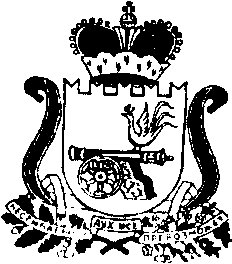 АДМИНИСТРАЦИЯ   МУНИЦИПАЛЬНОГО ОБРАЗОВАНИЯ«КАРДЫМОВСКИЙ РАЙОН» СМОЛЕНСКОЙ ОБЛАСТИПОСТАНОВЛЕНИЕот 22.08.2018 №00613О внесении изменений в муниципальную программу «Обеспечение деятельности Кардымовского городского поселения Кардымовского района Смоленской области» на 2017-2022 годыАдминистрация муниципального образования «Кардымовский район» Смоленской области постановляет:1. Внести в муниципальную программу «Обеспечение деятельности Кардымовского городского поселения Кардымовского района Смоленской области» на 2017-2022 годы, утвержденную постановлением Администрации муниципального образования «Кардымовский район» Смоленской области от 26.01.2018 № 00047 (в ред. от 12.02.2018 № 00089, от 07.06.2018 № 00430, от 10.07.2018 № 00522) следующие изменения:1.1. В паспорте программы позицию «Источники и объемы финансирования  Программы», изложить в новой редакции:«Общий объем финансирования Программы  6 026 100,00 рублей, в том числе:-за счет средств бюджета Кардымовского городского поселения Кардымовского района Смоленской области (далее бюджет городского поселения) –  4 767 200,00 рублей.-за счет средств бюджета Смоленской области (далее областной бюджет) – 0,00 рублей.-за счет средств федерального бюджета – 1 258 900,00 рублей.Объем финансирования по годам:2017 год – 1 206 300,00 рублей.в том числе: - средства  бюджета городского поселения–861 300,00 рублей;- средства областного бюджета – 0,00  рублей;- средства федерального бюджета – 345 000,00 рублей.2018 год –1 530 700,00 рублей.в том числе: - средства бюджета городского поселения –  1 217 600,00 рублей;- средства областного бюджета – 0,00 рублей;- средства федерального бюджета – 313 100,00 рублей.2019 год –786 100,00 рублей.в том числе: - средства бюджета городского поселения – 492 000,00 рублей;- средства областного бюджета – 0,00 рублей;- средства федерального бюджета – 294 100,00 рублей.2020 год –1 038 800,00 рублей.в том числе:- средства бюджета городского поселения – 732 100,00 рублей;- средства областного бюджета – 0,00 рублей;- средства федерального бюджета – 306 700,00 рублей.2021 год – 732 100,00 рублей.в том числе:-средства бюджета городского поселения – 732 100,00 рублей;-средства областного бюджета – 0,00 рублей;-средства федерального бюджета – 0,00 рублей.2022 год – 732 100,00 рублей.в том числе:- средства бюджета городского поселения – 732 100,00 рублей;- средства областного бюджета – 0,00 рублей;- средства федерального бюджета – 0,00 рублей»;1.2. В разделе 3 «Перечень программных мероприятий»: - задачу 10 «Обеспечение реализации переданных государственных полномочий» изложить в новой редакции, согласно приложению № 1 к настоящему постановлению;- позицию «Всего по программе, в том числе по источникам финансирования» изложить в новой редакции, согласно приложению № 2 к настоящему постановлению;1.3. Раздел 4 «Обоснование ресурсного обеспечения  программы» изложить в новой редакции: «Выполнение мероприятий программы осуществляется за счет средств бюджета Кардымовского городского поселения, за счет средств бюджета Смоленской области, а также средств федерального бюджета.Общий объем финансирования Программы  6 026 100,00 рублей, в том числе:-за счет средств бюджета Кардымовского городского поселения Кардымовского района Смоленской области (далее бюджет городского поселения) –  4 767 200,00 рублей;-за счет средств бюджета Смоленской области (далее областной бюджет) – 0,00 рублей;-за счет средств федерального бюджета – 1 258 900,00 рублей.Объем финансирования по годам:2017 год – 1 206 300,00 рублей.в том числе: - средства  бюджета городского поселения–       861 300,00 рублей;- средства областного бюджета – 0,00  рублей;- средства федерального бюджета – 345 000,00 рублей;2018 год –1 530 700,00 рублей.в том числе: - средства бюджета городского поселения –  1 217 600,00 рублей;- средства областного бюджета – 0,00 рублей;- средства федерального бюджета – 313 100,00 рублей.2019 год –786 100,00 рублей.в том числе: - средства бюджета городского поселения – 492 000,00 рублей;- средства областного бюджета – 0,00 рублей;- средства федерального бюджета – 294 100,00 рублей.2020 год –1 038 800,00 рублей.в том числе:- средства бюджета городского поселения – 732 100,00 рублей;- средства областного бюджета – 0,00 рублей;- средства федерального бюджета – 306 700,00 рублей.2021 год – 732 100,00 рублей.в том числе:-средства бюджета городского поселения – 732 100,00 рублей;-средства областного бюджета – 0,00 рублей;-средства федерального бюджета – 0,00 рублей.2022 год – 732 100,00 рублей.в том числе:- средства бюджета городского поселения – 732 100,00 рублей;- средства областного бюджета – 0,00 рублей;- средства федерального бюджета – 0,00 рублей».2. Контроль исполнения настоящего постановления возложить на заместителя Главы муниципального образования «Кардымовский район» Смоленской области Д.С. Дацко.3. Настоящее постановление вступает в силу со дня его подписания.Приложение № 1 к постановлению Администрации муниципального образования «Кардымовский район» Смоленской областиот ________ № _______Приложение № 2 к постановлению Администрации муниципального образования «Кардымовский район» Смоленской областиот _______ № _________Глава муниципального образования  «Кардымовский район» Смоленской областиП.П. НикитенковЗадача 10. Обеспечение реализации переданных государственных полномочий Задача 10. Обеспечение реализации переданных государственных полномочий Задача 10. Обеспечение реализации переданных государственных полномочий Задача 10. Обеспечение реализации переданных государственных полномочий Задача 10. Обеспечение реализации переданных государственных полномочий Задача 10. Обеспечение реализации переданных государственных полномочий Задача 10. Обеспечение реализации переданных государственных полномочий Задача 10. Обеспечение реализации переданных государственных полномочий Задача 10. Обеспечение реализации переданных государственных полномочий Задача 10. Обеспечение реализации переданных государственных полномочий Задача 10. Обеспечение реализации переданных государственных полномочий Задача 10. Обеспечение реализации переданных государственных полномочий 10.1Осуществление первичного воинского учета, на территориях, где отсутствуют военные комиссариаты 2017-2022Администрация муниципального образования «Кардымовский район» Смоленской области1 258 900,00345 000,00313 100,00294 100,0306 700,000,000,00федеральный бюджетИтого:в том числе по источникам финансированияИтого:в том числе по источникам финансированияИтого:в том числе по источникам финансированияИтого:в том числе по источникам финансирования1 258 900,00345 000,00313 100,00294 100,0306 700,000,000,00- бюджет городского поселения- бюджет городского поселения- бюджет городского поселения- бюджет городского поселения-------- областной бюджет- областной бюджет- областной бюджет- областной бюджет-------- федеральный бюджет- федеральный бюджет- федеральный бюджет- федеральный бюджет1 258 900,00345 000,00313 100,00294 100,0306 700,000,000,00Всего по программев том числе по источникам финансирования6 026 100,001 206 300,001 530 700,00786 100,001 038 800,00732 100,00732 100,00- бюджет городского поселения4 767 200,00861 300,001 217 600,00492 000,00732 100,00732 100,00732 100,00- областной бюджет-------- федеральный бюджет1 258 900,00345 000,00313 100,00294 100,0306 700,000,000,00